График изучения дисциплины «________________________» Направление (я) подготовки _________________________ группа (ы)____________________________Наименование темыОбразовательный контент(ресурсы учебного курса в системе Пегас)Виды деятельности и инструменты(элементы) для выполнения контрольных заданий  (проведения межсессионных занятий) в учебном курсе системы ПегасДата (время) занятия по в соответствии с утвержденным расписанием Срок выполнения заданий («Дедлайн»)1. Инновационная направленность образовательного процесса в высшей школе  Тема 1. Инновационная направленность образовательного процесса в высшей школе (web-страница).  презентация темы (файл pdf) Ссылки на источники и дополнительный материал файл (web-страница)  Вопросы для обсуждения в форуме семинар 1 …(форум)24.03.2020(8.30) 25.03.2020 1. Инновационная направленность образовательного процесса в высшей школе  Тема 1. Инновационная направленность образовательного процесса в высшей школе (web-страница).  презентация темы (файл pdf) Ссылки на источники и дополнительный материал файл (web-страница)  Вопросы для обсуждения в форуме семинар 1 …(форум)24.03.2020(8.30) 25.03.2020 1. Инновационная направленность образовательного процесса в высшей школе  Тема 1. Инновационная направленность образовательного процесса в высшей школе (web-страница).  презентация темы (файл pdf) Ссылки на источники и дополнительный материал файл (web-страница)  Вопросы для обсуждения в форуме семинар 1 …(форум)24.03.2020(8.30) 25.03.2020 1. Инновационная направленность образовательного процесса в высшей школе  Тема 1. Инновационная направленность образовательного процесса в высшей школе (web-страница).  презентация темы (файл pdf) Ссылки на источники и дополнительный материал файл (web-страница) Тест по теме 1 (тест)24.03.2020(8.30) 25.03.2020 1. Инновационная направленность образовательного процесса в высшей школе  Тема 1. Инновационная направленность образовательного процесса в высшей школе (web-страница).  презентация темы (файл pdf) Ссылки на источники и дополнительный материал файл (web-страница) Отчет по лабораторной работе №1 (задание с ответом в виде файла)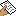 24.03.2020(8.30) 25.03.2020 1. Инновационная направленность образовательного процесса в высшей школе  Тема 1. Инновационная направленность образовательного процесса в высшей школе (web-страница).  презентация темы (файл pdf) Ссылки на источники и дополнительный материал файл (web-страница) Список практических заданий к семинару (занятию) №1 (рабочая тетрадь)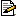 24.03.2020(8.30) 2……. Реферат (задание с ответом в виде файла) Тест по теме 2 (тест)3……  Упражнение 2. Глоссарий полезных ссылок по теме 3 (учебный глоссарий)